УКРАЇНСЬКИЙ ДЕРЖАВНИЙ УНІВЕРСИТЕТ НАУКИ І ТЕХНОЛОГІЙ УКРАЇНСЬКИЙ ДЕРЖАВНИЙ УНІВЕРСИТЕТ НАУКИ І ТЕХНОЛОГІЙ 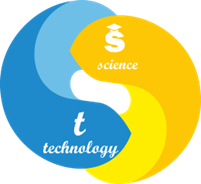 СИЛАБУС « Комп’ютерна схемотехніка»Статус дисципліниВибірковаКод та назва спеціальності та спеціалізації (за наявності)125 «Кібербезпека»Назва освітньої програми« Кібербезпека »Освітній ступіньБакалаврОбсяг дисципліни (кредитів ЄКТС)6 кредитів ЄКТСТерміни вивчення дисципліни4-ий семестрНазва кафедри, яка викладає дисципліну, абревіатурне позначенняЕлектронні обчислювальні машини, ЕОММова викладанняУкраїнськаЛектор (викладач)К. т. н., доцентШаповалов Володимир ОлександровичЛектор (викладач)Корпоративний Е-mailv.o.shapovalov@ust.edu.uaЛектор (викладач)Лінк на персональну сторінку на сайті кафедриust.edu.ua/faculty/tk/kafedra/evm/sostav/personal_page/350Лектор (викладач)ДІІТ, кімн. 3202,  тел. 373-15-52Передумови вивчення дисципліни- Попереднє вивчення дисциплін:Теорія електричних та магнітних кіл;  Комп’ютерна електроніка; Арифметичні та логічні основи ЕОМ.- Дисципліни, вивчення яких спирається на дисципліну «Комп’ютерна схемотехніка»:  Архітектура комп’ютерних систем; Прикладна криптологія, Проектування засобів захисту інформації на ПЛІС.Мета навчальної дисципліниМетою дисципліни є досягнення таких компетентностей:- Здатність до використання програмних та програмно-апаратних комплексів засобів захисту інформації в інформаційно-телекомунікаційних (автоматизованих) системах;- Здатність відновлювати штатне функціонування інформаційних, інформаційно-телекомунікаційних (автоматизованих) систем після реалізації загроз, здійснення кібератак, збоїв та відмов різних класів та походження.Очікувані результати навчанняСукупність  знань, умінь, навичок, які мають набуватись здобувачем вищої освіти:- Виявляти небезпечні сигнали технічних засобів;- Забезпечувати функціонування програмних та програмно-апаратних комплексів виявлення вторгнень різних рівнів та класів (статистичних, сигнатурних, статистично-сигнатурних);- Використовувати інструментарій для моніторингу процесів в інформаційно-телекомунікаційних системах;Підтримувати працездатність та забезпечувати конфігурування систем виявлення вторгнень в інформаційно-телекомунікаційних системах;- Перерахувати та порівняти  основні типи логіки цифрових мікросхем та їх параметри; Пояснити різницю між комбінаційними і послідовністними функціональними вузлами ЕОМ, також пояснити їх функціонування; Будувати часові діаграми роботи функціональних вузлів ЕОМ; Проводити експериментальні дослідження базових елементів і функціональних вузлів ЕОМ; Проводити моделювання в САПР і аналізувати роботу схем.Зміст дисципліниОсновні розділи (теми) дисципліни:- Базові логічні елементи ТТЛ і КМОН;- Схемотехнічні особливості RS-, D-, JK-, T-тригерів;- Комбінаційні функціональні вузли: дешифратори, шифратори, мультиплексори, демультиплексори, суматори, шинні формувачі;- Послідовністні функціональні вузли: регістри і лічильники;- Схемотехнічні особливості ПЛІС PLA і FPGA;- Підготовка в САПР схем і їх моделювання;- Експериментальне дослідження і моделювання, базових логічних елементів, дешифраторів, мультиплексорів,  шинних формувачів, регістрів, лічильників.Контрольні заходи та критерії оцінюванняМетоди контролю: усне опитування, поточний контроль (захист звітів з лабораторних робіт,  завдань до практичних занять), модульний контроль (тести), захист контрольного завдання, екзамен. Підсумковий контроль «Екзамен» проводиться у формі тестування. Підсумкове оцінювання академічної успішності здобувача вищої освіти в семестрі визначається за 100-бальною шкалою.Контрольні заходи: Поточний контроль 1 – 20 балів; Модульний контроль 1 – 25 балів; Поточний контроль 2 – 25 балів; Модульний контроль 2 – 30 балів;Оцінювання результатів навчання здійснюється по шкалі ЄКТС і за національною шкалою: A «Відмінно» - Відмінно; B «Дуже добре» - Добре; C «Добре» - Добре; D «Задовільно» - Задовільно; E «Достатньо» - Задовільно; FX «Незадовільно з можливістю повторного складання»; F «Незадовільно з повторним вивченням дисципліни».Політика викладанняУмовою допуску до екзамену є виконання і захист лабораторних робіт, завдань до практичних занять. При оцінюванні за основу беруться повнота і правильність виконання завдань та відповідей під час захисту. Всі виконані види робіт (курсовий проект, звіти з лабораторних робіт,  завдання до практичних робіт) повинні відповідати вимогам академічної доброчесності - не повинні містити академічного плагіату, фабрикації та фальсифікації.Засоби навчанняПри виконанні лабораторних робіт в спеціалізованій лабораторії використовуються вимірювальні прилади (тестери ампервольтомметри), осцилографи, блоки живлення апаратури, лабораторні стенди зі схемами на основі елементів і функціональних вузлів, які досліджуються.На практичних заняттях для комп’ютерної розробки і моделювання використовуються схемні графічні редактори і програми моделювання САПР електронних пристроїв.Навчально-методичне забезпеченняОсновна література:- Комп’ютерна схемотехніка : підручник / Азаров О. Д., Гарнага В. А., Клятчeнкo Я. М., Тарасенко В. П. – Вінниця : ВНТУ, 2018. – 230 с.- Кравець В.О., Сокол Є.І., Рисований О.М. Комп’ютерна схемотехніка. Підручник. – Х.: НТУ “ХПІ”, 2007. – 480 с.Допоміжна література:- Рябенький В.М. Жуйков В.Я. Ямненко Ю.С. Заграничний А.В. Схемотехніка: Пристрої цифрової електроніки. Електронний підручник для вищих навчальних закладів. – Київ, КПІ. -  2016.- Бабич М. П., Жуков І. А. Комп’ютернасхемотехніка: Навчальний посібник. – К.: «МК-Прес», 2004. - 412 с.- Торба А.А. Компьютерная схемотехника: Учебное пособие. – Харьков: ООО «Компания СМИТ», 2007. – 288 с.- Комп’ютерна схемотехніка та архітектура комп’ютерів : навч. посіб. [Електронне видання] / О.В. Задерейко, Н.І. Логінова, О.Г. Трофименко, О.В. Троянський, А.А. Толокнов. – Одеса : Фенікс, 2021. – 163 с. URL: https://hdl.handle.net/11300/14473.Інформаційні ресурси в Інтернеті:Сайт підтримки користувачів САПР [Електроний ресурс]. - Режим доступу до ресурсу: https://www.cad.dp.ua  .